THANK YOU!!!A Great Big Thank You to all of you for all of your help with Kiz Fest and the Parade of Lights!! It would not be possible with out all of your help!! It has been a great 4-H year!!! Great work! Way to go Franklin County 4-H!4-H Enrollment OpenFranklin County 4-H Enrollment is officially open.  You will find instructions for re-enrollment at www.franklin.unl.edu  You will use the same username and password as last year. If you are a new member, you will need to create a family account. Please call the office if you have any questions!4-H CWF!If you are interested in attending CWF in 2024. There is still time to sign up! Contracts will go out soon and will be due December 15th along with your deposit. Call the office if you are interested. 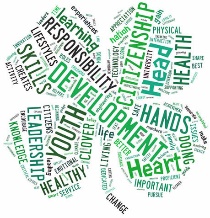 Nebraska 4-H Award Applications DueState awards are available for Nebraska 4-H youth. Nebraska 4-H utilizes the Achievement Application to select delegates for National 4-H Congress and National 4-H Conference. To apply as a delegate to either national experience, youth must make that designation on their Achievement Application.
National Congress--National 4-H Congress is an award program, which provides recognition to 4-H youth for their out-standing performances and achievements in 4-H. National 4-H Conference--National 4-H Conference is the premier national civic engagement opportunity for 4-H members across the country. The Achievement Application is located at https://4h.unl.edu/annual-achievement-application 
Franklin County Lamb and Hog ScrambleHave you always wanted to show a lamb or a hog? Here is a great opportunity to do just that. Enter the Lamb and/or Hog Scramble for the 2024 Franklin County Fair. Winners will receive a lamb and/or hog to show next summer. You must be a 1st or 2nd year 4-H’er OR be a 1st year hog or lamb showman. A flyer is enclosed with further details. If you have questions or to enter please call Steph Dallman at 308-440-4634. Don’t miss out on this opportunity!Klover Bags are Back!Klover Bags are back! Klover Bags will begin again in December!! Flyers will be coming soon! Shooting Sports OpportunitiesWe have several opportunities in Franklin County to participate in Shooting Sports. If you are interested in Trapshooting or Archery please contact our office. This is a great opportunity to participate in 4-H and learn some life long skills!! 27th Annual Nebraska Young Artist AwardsThe Hixson-Lied College of Fine and Performing Arts is seeking applications for the 27th annual Nebraska Young Artist Awards.
The awards recognize 11th-grade students from Nebraska who are talented in visual art, dance, music, theater, and film and emerging media arts (which includes film, 3D models, interactive art, sound design and video games). These students exemplify the pinnacles of creativity in one of the fine and performing arts.
For the areas of music, dance, theater, and film and emerging media arts, students must submit an online application, which includes uploading a sample of their work and a letter of recommendation from a teacher. Full instructions are available at https://go.unl.edu/nyaa.
Visual art students must submit an online application and include a photo of their work for judging. The winning students will have their work displayed in person in the School of Art, Art History & Design’s MEDICI Gallery, and they will be invited to the Nebraska Young Artist Awards day in April. Visit https://go.unl.edu/nyaa for details.
The deadline for applications in all categories is Dec. 15.
Franklin County Fair DatesMark your calendar for July 10-14th for the Franklin County Fair! Start planning now!!Have a Happy Thanksgiving!! 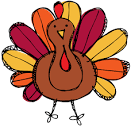 